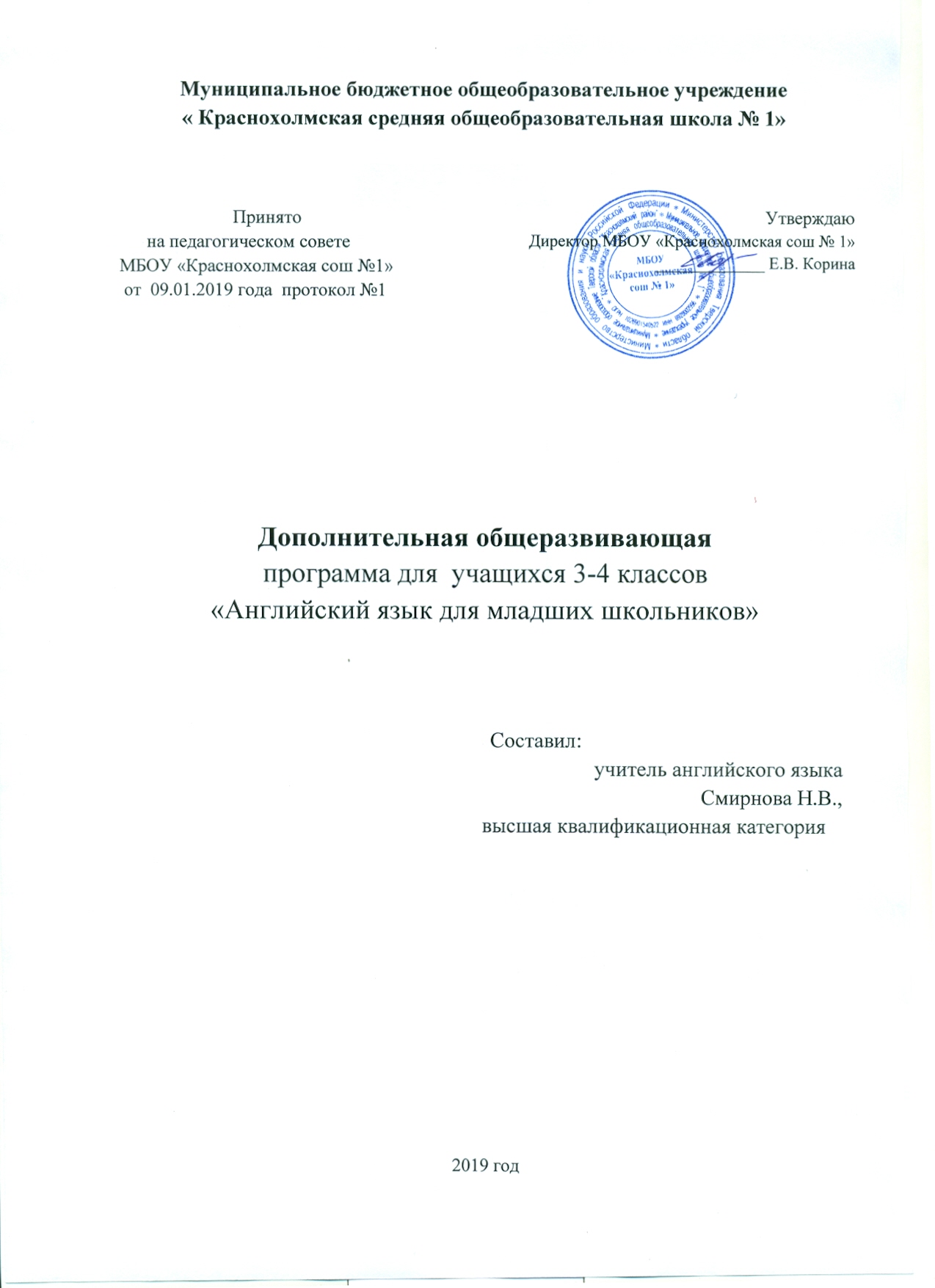 Программа кружка  «Английский язык для младших школьников» имеет общеинтеллектуальную направленность и  рассчитана на одно полугодие (4 месяца) из расчета 2 академических часа в неделю (всего 32 часа) для учащихся 3-4 классов.Планируемые результаты освоения обучающимися дополнительной общеразвивающей программыПредметные результатыОбучающиеся должны знать:                                                                                                                                                        - интонацию основных типов предложений;- лексические единицы по пройденной тематике;- элементарные  высказывания:                                                                                                 а)   себе и об окружающем мире;   б) о прочитанном, увиденном, услышанном, выражая при этом своё отношение к воспринятой информации.  уметь:- участвовать в элементарном этикетном диалоге: поздороваться, представиться, поблагодарить, попрощаться, поздравить,  пригласить;- расспрашивать собеседника, задавая вопросы (кто, что, где, когда) и отвечать на вопросы собеседника;- кратко рассказать о себе, своей семье, доме и городе;- умение читать и понимать на слух простые тексты;- понимать на слух речь учителя, одноклассников;- описывать своего любимого героя мультфильма, сказки;  - воспроизводить небольшие простые изученные произведения детского фольклора (стихи, песни, игры) на английском языке.                                                                                         должны знать и практически владеть:- формами единственного и множественного числа; употреблением артиклей; формами личных, притяжательных местоимений; личными формами глагола to be; употреблением глаголов have / has; формами глаголов в  . ед. числа в Present Simple; структурой there is/there are в Present Simple Tense; формой повелительного наклонения; предлогами; союзами; количественными числительными от 1 до 100.Учащиеся приобретают следующие социокультурные знания:- знание традиционной английской пищи;    - знание традиций празднования Пасхи или Хэллоуин;- знание традиционных детских игр;- знание столового этикета Великобритании;- знание имен некоторых литературных героев детских произведений;- умение воспроизводить небольшие простые изученные произведения детского фольклора (стихи, песни, игры) на английском языке.Личностные результаты:- стремление к совершенствованию собственной речевой культуры в целом; формирование коммуникативной компетенции и межкультурной и межэтнической коммуникации; развитие таких качеств, как воля, целеустремленность, креативность, инициативность, эмпатия, трудолюбие, дисциплинированность;— стремление к лучшему осознанию культуры своего народа и готовность содействовать ознакомлению с ней представителей других стран; толерантное отношение к проявлениям иной культуры, осознание себя гражданином своей страны и мира;— готовность отстаивать национальные и общечеловеческие (гуманистические, демократические) ценности, свою гражданскую позицию.Метапредметные результаты:— развитие умения планировать свое речевое и неречевое поведение;— развитие коммуникативной компетенции, включая умение взаимодействовать с окружающими, выполняя разные социальные роли;— развитие исследовательских учебных действий, включая навыки работы с информацией; поиск и выделение нужной информации, обобщение и фиксация информации;— развитие смыслового чтения, включая умение определять тему, прогнозировать содержание текста по заголовку/по ключевым словам, выделять основную мысль, главные факты, опуская второстепенные, устанавливать логическую последовательность основных фактов;— осуществление регулятивных действий самонаблюдения, самоконтроля, самооценки в процессе коммуникативной деятельности на иностранном языке;Содержание программыКалендарно-тематическое планирование№ТемаСодержание занятияКол-во часов1.Вводное занятие.  Диалоги знакомстваЗнакомство, приветствие, прощание на английском языке согласно этикету. Формулы речевого этикета: Thank you, please, will you, you are welcome.Ролевая игра на тему: "Знакомство". Стихи, игры. Знакомство с английской игрой «Simon Says». 1ЦветаЛексика по теме «Цвета». Игры на повторение лексики по теме «Цвета»: «Colour the carpet» и “What’s in my basket?»Закрепление умения отвечать на вопрос: «What colour is it?» Раскрашивание картинок по номерам. Стихотворение «Rainbow»1Моя семьяЛексика по теме «Семья». Игры на закрепление лексики по теме «Семья». Закрепление умения отвечать на вопрос: «Have you got a …?» Кроссворд «Члены семьи». Семейное древо.2Счет 1-100. ВозрастСчет 1-100. Закрепление умения отвечать на вопрос: «How old are you?». Считаем примеры по-английски. Игры на закрепление лексики по теме «Счет».2Мой домЛексика по темам  «Комнаты» и «Мебель», Введение грамматической конструкции there is/there are. Описание комнаты. Предлоги места. Закрепление умения отвечать на вопрос: «Where is everybody?» Игры на закрепление лексики по теме «Дом»: «Copy the house» и «What is it?». Стихотворение «My little house».3Продукты питанияЛексика по теме  «Продукты питания». Английские кроссворды по теме «Фрукты и овощи». Игра «What’s in my basket?». Диалоги с использованием таких речевых клише, как:  «I like… I don’t like…» «Would you like some…» «Give me a pear, please. Here you are».«Which is your favourite fruit?».2МенюЛюбимые блюда жителей Британии и России. Составление меню. Диалоги «В кафе». Игра «I’m a cook»3ОдеждаЛексика по теме  «Одежда». Игра «Washing day». Кроссворды по теме «Одежда». Описание одежды друга и игра «Who is it?»2ВнешностьЛексика по теме  «Части тела». Описание частей тела. Игра «Разыскиваем шпиона». 2ПогодаЛексика по теме  «Погода». Закрепление умения отвечать на вопросы: «What season/ day is it?» и «What is the weather?». Игра «Make a weather chart». Одежда по погоде. Повелительное наклонение  и игра «Put on – take off».22.Любимое домашнее
животное.Игры на повторение лексики по теме «Домашние питомцы». Повторение глаголов, работа с речевым клише «It can run».  Рассказ о домашнем питомце.2Поход в зоопаркЛексика по теме  «Дикие животные». Игры на закрепление лексики  «Sea - Ground» и «What animal is it?»2ГородЛексика по теме  «Город». Игра «Let’s go!». Предлоги места и движения. Закрепление умения отвечать на вопрос: «Where is the post office?». Прогулка по городу.2Традиции британцев. Интерактивное путешествие «Традиции празднования Пасхи (Хэллоуина) в Великобритании». Подготовка к празднику: изготовление традиционных атрибутов праздника.22.День рожденияТрадиции празднование дня рождения в Великобритании. Организация угощения и досуга гостей. Столовые принадлежности / приборы. Столовый этикет. Чаепитие по-английски.4№п/пТемаДата проведенияДата проведения№п/пТемаПланФакт1Вводное занятие.  Диалоги знакомства2Цвета3Моя семья4Семейное древо5Счет 1-100. 6Возраст7Мебель в доме.8.Описание комнаты.9.Описание дома10Фрукты и овощи11Продукты питания12Любимые блюда жителей Британии и России13Любимый рецепт14В кафе15Одежда16Мой гардероб17Части тела.18Описание внешности19Погода20Прогноз погоды21Любимое домашнее животное.22Рассказ о домашнем питомце23Дикие животные24Поход в зоопарк25Город26Прогулка по городу27Традиции празднования Пасхи (Хэллоуина) в Великобритании28Подготовка к празднику29Традиции празднование дня рождения в Великобритании30Организация угощения и досуга гостей31Столовый этикет32Чаепитие по-английски